       ПОЛНОМОЧНОЕ ПРЕДСТАВИТЕЛЬСТВО                                             « 31 »июля 2013г.РЕСПУБЛИКИ ТАТАРСТАН В ТУРКМЕНИСТАНЕ                               г. АшхабадОБЗОР ИНФОРМАЦИИ ЗА ИЮЛЬ 2013 ГОДАI. РОССИЙСКО-ТУРКМЕНСКИЕ ОТНОШЕНИЯПоздравительное послание Президента Республики Татарстан            Р. Минниханова Президенту Туркменистана Г. Бердымухамедову.Президент Республики Татарстан Р.Н. Минниханов направил Президенту Туркменистана Г.М. Бердымухамедову поздравительное послание по случаю его дня рождения.В своем послании Р.Н.Минниханов также выразил                                  Г.М. Бердымухамедову слова сердечной благодарности за его заинтересованное участие в выстраивании активного и конструктивного сотрудничества        между Татарстаном и Туркменистаном в рамках российско-туркменских отношений. газета «Нейтральный Туркменистан», №200,08.07.2013г.Телефонный разговор между Президентом Туркменистана и Президентом Татарстана.5 июля состоялся телефонный разговор между Президентом Туркменистана Гурбангулы Бердымухамедовым и Президентом Республики Татарстан Российской Федерации Рустамом Миннихановым.Тепло поприветствовав руководителя крупнейшего региона России, глава Туркменского государства от всей души поздравил его и весь дружественный народ Татарстана со знаменательным событием – проведением 27-й Всемирной летней Универсиады, в которой примут участие лучшие студенческие команды из более чем 160 стран со всего мира, в том числе спортсмены                             из Туркменистана.-Проведение международного спортивного мероприятия такого масштаба в Казани свидетельствует о высоком авторитете в области спорта Российской Федерации и, в частности Татарстана,-подчеркнул лидер нации Гурбангулы Бердымухамедов, пожелав успешного проведения этого грандиозного спортивного праздника, открывающего новую страницу  и в истории нашего отечественного спорта. При этом была отмечена символичность совпадения значимых для Туркменистана и Татарстана событий – торжественного открытия Универсиады-2013, которое состоится 6 июля и в тот же день церемонии передачи флага Олимпийского Совета Азии от города Инчхон городу Ашхабаду, а 7 июля-его официальной встречи в туркменской столице, где через 4 года будут проведены следующие Азиатские игры.Поблагодарив за прозвучавшие поздравления, Президент Татарстана подчеркнул, что искренне рад тому, что именно на Всемирных студенческих играх в Казани состоится дебют туркменских атлетов, уверенно покоряющих все последние годы вершины мирового спорта.Отмечая огромные усилия Президента Гурбангулы Бердымухамедова     по развитию спорта и утверждению в туркменском обществе принципов здорового образа жизни, Рустам Минниханов выразил уверенность, что молодёжная сборная Туркменистана достойно представит свою страну               на популярных спортивных состязаниях, проводящихся под эгидой  Международной федерации университетского спорта (FISU) раз в два года.-В Туркменистане с большим интересом следят за успехами и искренне рады достижениям дружественного татарского народа, важнейшим из которых стало право проведения Всемирных студенческих спортивных игр, -сказал Президент Гурбангулы Бердымухамедов, высоко оценив проводимую Правительством Татарстана и лично Президентом Рустамом Миннихановым работу по всемерному развитию спорта и международного спортивного движения в целом.«Партнерство Туркменистана и Татарстана является показательным примером успешного сотрудничества в рамках конструктивного диалога              с Российской Федерацией»,-подчеркнул глава Туркменского государства, заявив о намерении нашей страны и впредь крепить дружбы и налаженные деловые связи с этим крупнейшим регионом соседней страны.Уверенность в неуклонном расширении взаимовыгодного сотрудничества подкреплена как накопленным за последние годы позитивным опытом партнерства, так и высоким уровнем взаимопонимания и доверия    между туркменским и татарским народами, связанными неразрывными узами многовековой дружбы и братства.С удовлетворением констатируя высокую динамику развития многолетнего  плодотворного сотрудничества, собеседники отметили наличие всех возможностей для последовательной реализации имеющегося колоссального потенциала в рамках новых интересных совместных проектов.Отмечая важное значение, придаваемое вопросам развития спорта, гармоничного сочетания духовного и физического потенциала граждан, Президент Гурбангулы Бердымухамедов выразил заинтересованность туркменской стороны в дальнейшем продолжении тесного взаимодействия Туркменистана с международными спортивными организациями, разными странами и их крупнейшими областями, в том числе и Татарстаном. В этой связи был отмечен уже имеющийся солидный опыт сотрудничества в области автомобильного спорта, хоккея и футбола, например организация в 2009 году большого авторалли «Шелковый путь», проведение учебно-тренировочных сборов на базе хоккейного клуба «Ак Барс» и другие мероприятия.Напомнив, что в 2017 году Ашхабаду предстоит принимать 5-е Азиатские игры в закрытых помещениях и по боевым искусствам, лидер нации выразил надежду, что в числе их участников будет представительная делегация Татарстана.В рамках беседы состоялся заинтересованный обмен мнениями                  о продвижении достигнутых ранее двусторонних договоренностей и перспективах дальнейшего туркмено-татарстанского взаимодействия, выстраиваемого на основе доверия и взаимного уважения.В завершение разговора Президент Гурбангулы Бердымухамедов ещё раз пожелал Президенту Республики Татарстан Российской Федерации Рустаму Минниханову успехов в проведении Универсиады-2013 и передал наилучшие пожелания прогресса и благополучия дружественному народу Татарстана.Телефонный разговор состоялся по инициативе туркменской стороны.газета «Нейтральный Туркменистан»№ 199,06.07.2013г.Полномочный представитель                    Х.Галиев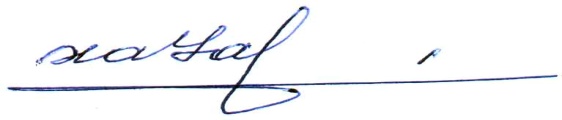 